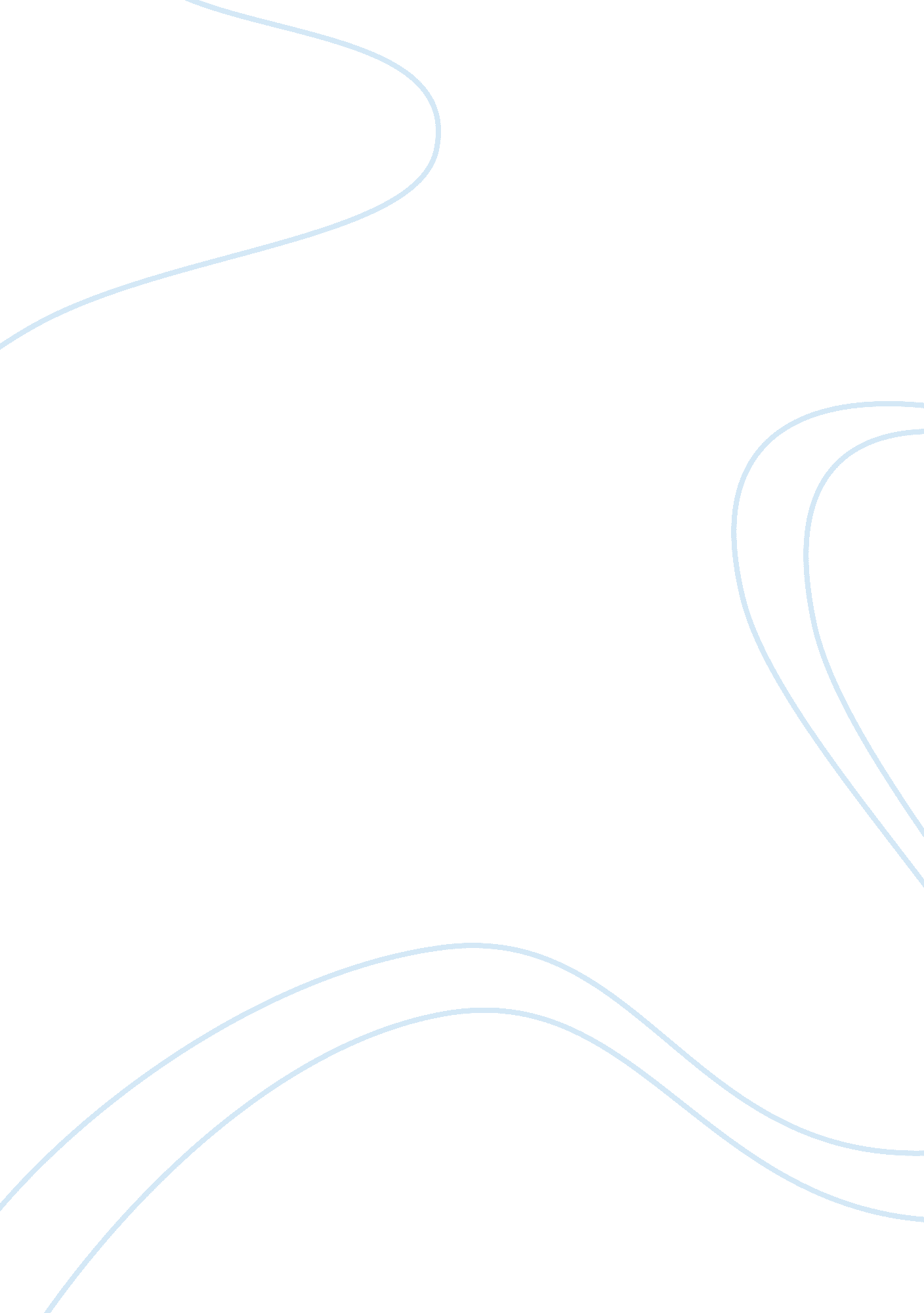 Descriptive statistics paper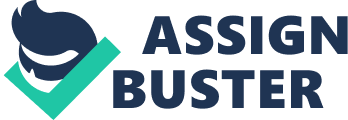 Descriptive Statistics Desccriptive Statistics Statistics on the profile of the labor force are banked each month by Bureau of Labor Statistics (BLS). The department gathers pertinent data about working conditions such as emplyment and unployment rates, demographic, economic and social characteristics which are derived from the Current Population Survey. 
Data and statistical analysis about the work force may also be conducted or investigated by interested individual or group. The presented data and analysis below are derived from the research conducted from 100 respondents, whose profiles and other demographic characteristics were gathered and carefully recorded. 
Data Collection 
Figure 1. Chart on the Percentage of Observers: Female vs. Male in 2008 
(Source: Lind, Marchal, and Wathen, 2008, Statistical Techniques in Business and Economics) 

Descriptive Statistics 2 
In the preceeding page is a pie chart that shows a set of nominal data of respondents according to gender. Notice that there are more females (52%) than the male respondents (48%). This differences in frequency in terms of population may affect the the result of data. Based on models, the disparities can be due to related factors such as demographic data and skills of the workers (Autor, Katz and Kearney, 2008), that demographic as well as factors that are non-economic can greatly affect the wages. 
Figure 2. Average Years of Experience between Male and Female 
(Source: Lind, Marchal, and Wathen, 2008, Statistical Techniques in Business and Economics) 
The second chart above reveals the average years of work experiences between males and females. There is difference in the said years of experience according to gender and this is reflected on the chart. More female was found to have higher work experiences (21. 11%) than the males (19. 74%). 
Descriptive Statistics 3 
Figure 3 presents the box plot chart shows that average wage per industry in areas of construction ($ 42, 225. 07), manufacturing ($26, 402. 29) and others ($31, 347. 88) have variations. For these industries, employees in the construction had the highest wages followed by those in the field of manufacturing and the rest of other industries. 

Figure 3. Average Wage per Industry 
(Source: Lind, Marchal, and Wathen, 2008, Statistical Techniques in Business and Economics) 

Descriptive Statistics 4 
Finally, figure 5 below depicts the fact that men receive salary far from the amount received by females. Comparison can be considered serious due to the continuous increase in gap between the wages of the male and female members of the workforce (Welch, 2000). The said study presents one of the specific problematic areas related to wage and wage earners. 
Descriptive Statistics 5 
REFERENCES 
Autor, D. H., Katz, L. F. and Kearney, M. S. (2008). Trends in U. S. Wage Inequality: Revising the Revisionists. Review of Economics and Statistics, 90 (2), 300-323. 
Doane, D. P. and Seward, L. E. (2007). Applied statistics in business and economics. Mcgraw-Hill. Retrieved December 11, 2007 from University of Phoenix E-Resource site. 
Lind, Marchal, and Wathen. (2008). Statistical Techniques in Business & Economics, 13th edition. New York, NY: McGraw-Hill. 
MacCall, L. (2000). Explaining Levels of Within-Gproup wage Inequality in U. S. Markets. Demography, 37 (4), 415-430. 
Welch, F. (2000). Women’s Labor-Market Gains in the 1980’s and Future Prospects: Growth in Women’s Relative Wages and in Inequality among Men: One Phenomenon or Two? AEA Papers and Proceedings, 90 (2), 444-449. 